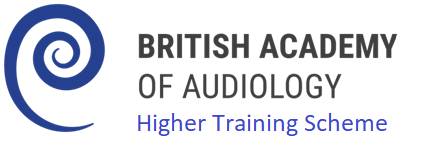 Module consultation feedback formPlease give your feedback for each different module on a separate sheet, any general feedback can be added to any sheet and need not be copied onto each one. Please email completed forms to admin@baa.org.uk by 12 noon on Friday 12th February 2021Module (please give full title)Name (optional)DateFeedback regarding the content of the following sections: Feedback regarding the content of the following sections: 1.0 Scope of this module2.0 Minimum requirements for the module 3.0 Theoretical knowledge4.0 Learning outcomes5.0 The range of procedures in which competence needs to demonstrated (Part A)6.0 Types of cases for periodic appraisals of whole patient management (part B)7.0 Examination details8.0 Examination marking guidance General feedback on changes made to the updated / revised modules, not necessarily specific to this module:General feedback on changes made to the updated / revised modules, not necessarily specific to this module: